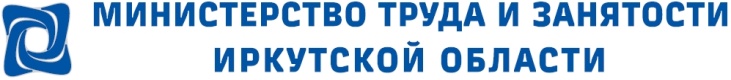 Информация о положении на  рынке труда города Братска и Братского района за январь-июль 2020 годаВ  январе-июле 2020 года в ОГКУ ЦЗН города Братска за содействием в поиске подходящей работы обратилось  - 7229 человек (в том числе граждане Братского района – 1653 чел.), что на 3138 человек больше по сравнению с аналогичным периодом 2019 года (4091 чел., в том числе граждане Братского района – 1292 чел.), из них 6989 человек (в том числе граждане Братского района – 1513 чел.) незанятых трудовой деятельностью граждан, что на 3641 человека больше по сравнению с аналогичным периодом 2019 года (3348 чел. в том числе граждане Братского района – 821 чел.).В течение января-июля 2020 года при содействии центра занятости города Братска трудоустроилось – 1893 человека (в том числе граждане Братского района – 466 чел.), что на 963 человека меньше по сравнению с аналогичным периодом 2019 года (2856 чел., в том числе граждане Братского района – 906 чел.). Из них незанятых трудовой деятельностью – 1731 человек (в том числе граждане Братского района – 333 чел.), что на 466 человека меньше по сравнению с аналогичным периодом 2019 года (2197 чел. в том числе граждане Братского района – 440 чел.).В течение января-июля 2020 года статус безработного получили 5348 человек, в том числе граждане Братского района 1280 чел., что на 3759 человек больше по сравнению с аналогичным периодом 2019 года (1589 чел., в том числе граждане Братского района – 620 чел.).По состоянию на 01.08.2020 численность граждан, состоящих на регистрационном учете в целях поиска подходящей работы, составила 5752 человека, в том числе граждане Братского района 1321 чел., что на 3742 чел. больше по сравнению с аналогичным периодом 2019 года (2010 чел., в том числе граждане Братского района – 616 чел.).Уровень регистрируемой безработицы по состоянию на 01.08.2020 составил 3,4% или 4819 человек, в том числе граждане Братского района 1181 чел. (за аналогичный период 2019 года 0,7% или 1080 человек, в том числе граждане Братского района – 537 чел.).	Заявленная работодателями потребность в работниках в январе – июле  2020 года  составила - 9492 вакансий (в том числе: город Братск – 4942, Братский район – 1260, вакансии за пределами города Братска и Братского района – 3290). Потребность работодателей на 01.08.2020 составила 3717:в том числе по территориальности: город Братск – 3021;Братский район – 425; вакансии за пределами города Братска и Братского района – 271.Потребность работодателей по видам экономической деятельности: Из 3717 вакантных рабочих мест потребность предприятий города:2407 (64,8%) вакансий  - в квалифицированных специалистах рабочих профессий (специальностей);1146 (30,8%)  вакансии - в специалистах, ИТР и  служащих;154 (4,1%) вакансий - неквалифицированные виды труда;10 (0,3%) вакансий – военнослужащие.Большую часть в структуре вакансий составляют квалифицированные специалисты рабочих профессий (специальностей) (с указанием заработной платы): водители автомобиля (от 16982 до 90000 рублей); машинисты (крана, бульдозера, экскаватора и др.) (от 16982 до 200000 рублей);повара,  кондитеры, пекари (от 16982 до 54000 рублей);охранники (от 16982 до 51680 рублей);продавцы продовольственных товаров (от 16982 до 25000 рублей);военная  служба по контракту в РА (стрелок, водитель автомобиля) (от 25000 до 30000 рублей);слесари, электрогазосварщики,  электромонтеры, рамщики, стропальщики (от 16982 до 70000  рублей).Среди ИТР и  служащих наиболее востребованы:врачи различных специализаций (от 16982 до 110000 рублей);фельдшеры (17400 до 80000 рублей);медицинские сестры (от 16982 до 45000 рублей);специалисты различных специализаций (от 16982 до 97000 рублей);инженеры (от 16982 до 100000 рублей);   бухгалтеры (от 16982 до 40000 рублей);мастера (от 17000 до 91296 рублей);учителя, преподаватели, педагоги дополнительного образования (от 16982 до 50000 рублей).Устойчивый спрос существует на неквалифицированных рабочих: грузчиков, уборщиков производственных и служебных помещений, разнорабочих, рабочих по благоустройству населенных пунктов - уровень заработной платы от 16982 до 30000 рублей.Коэффициент напряженности на рынке труда на 01.08.2020 в городе Братске и Братском районе составил – 1,5.В адрес  ОГКУ ЦЗН города Братска за январь-июль 2020 года поступили списки  от 52 предприятий на 1435 человек планируемых к высвобождению (за аналогичный период 2019 года поступали списки от 68 предприятий на 498 человек планируемых к высвобождению).Директор ОГКУ ЦЗН города Братска                                                                             И.К. СуглобенкоВид экономической деятельностиКоличество вакантных рабочих мест% от общего количества вакантных местстроительство1834,9здравоохранение и предоставление социальных услуг46312,5оптовая и розничная торговля; ремонт автотранспортных средств и мотоциклов3068,2обрабатывающие производства42311,4операции с недвижимым имуществом651,7образование2296,2профессиональная, научная и техническая деятельность, административная деятельность и сопутствующие дополнительные услуги3108,3транспортировка и хранение2707,3деятельность в области информации и связи220,6обеспечение электрической энергией, газом и паром; кондиционирование воздуха1072,9водоснабжение: водоотведение, организация сбора и утилизации отходов, деятельность по ликвидации загрязнений220,6государственное управление и обеспечение военной безопасности, социальное обеспечение117031,5деятельность гостиниц и предприятий общественного питания531,4деятельность в области культуры, спорта, организация досуга и развлечений90,2финансовая и страховая деятельность300,8сельское, лесное хозяйство, охота, рыболовство и рыбоводство371,0предоставление прочих видов услуг50,1добыча полезных ископаемых130,4ИТОГО3717100